                                        Хореография в детском саду        Хореография в детском саду – это одно из любимейших детских занятий. Малыши настолько переполнены жизненной энергией, что абсолютно не могут усидеть на месте и обязательно всем видам деятельности предпочитают ту, где нужно двигаться. Поэтому и урок хореографии в детском саду, который обычно проходит под веселую музыку, кажется малышам заманчивым и привлекательным.          Хореография в детском саду имеет довольно обширную программу – ребятишек обучают базовым движениям, развивается пластика, грация, координация движений. Здесь закладываются азы, и если у ребенка есть наклонность к танцам, обычно это видно уже на 1 этапе. Разумеется, кружок хореографии в детском саду не ставит целью превратить детишек в профессиональных танцоров и балерин – программа предполагает только обучить детей базовым движениям, объяснить понятия танцевальных позиций и 6 обучить первичному пониманию сути танца. Именно поэтому хореография в саду не может полностью заместить посещение дополнительных курсов танцев, если ваш ребенок действительно тянется к освоению этого умения.        Хореография как никакое другое искусство обладает огромными возможностями для полноценного эстетического совершенствования ребенка, для его гармоничного духовного и физического развития. Танец является богатейшим источником эстетических впечатлений ребенка, формирует его художественное «я» как составную часть орудия общества          Музыкально-ритмическая деятельность привлекает детей своей эмоциональностью, возможностью активно выразить свое отношение к музыке в движении. Учитывая возрастные особенности детей, их запросы и интересы занятия хореографией проводятся в игровой форме, большое внимание уделяется музыкальным играм, импровизации. В музыкальных играх, создавая тот или иной образ, дети слышат в музыке и передают в движении разнообразные чувства. Система упражнений выстроена от простого к сложному, с учетом всех необходимых музыкально-ритмических навыков и навыков выразительного движения при условии многократного повторения заданий, что помогает успешному выполнению требований Программы. 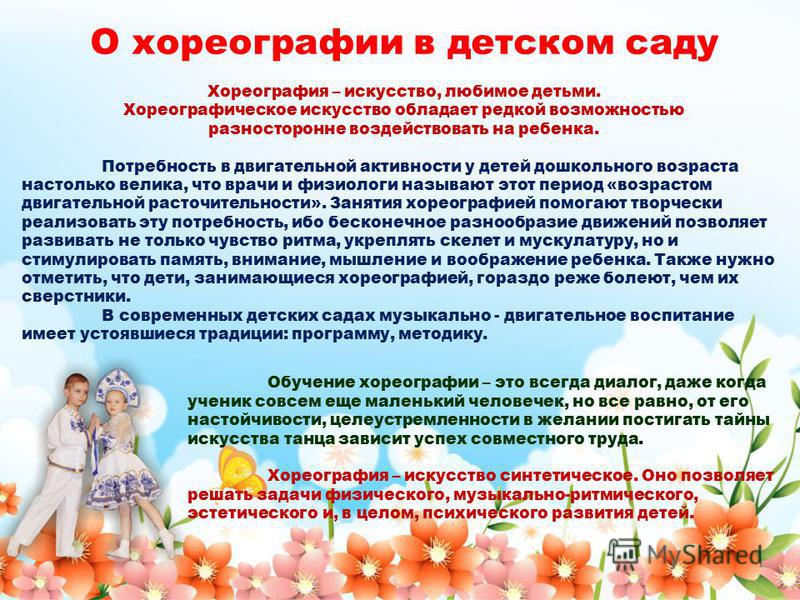 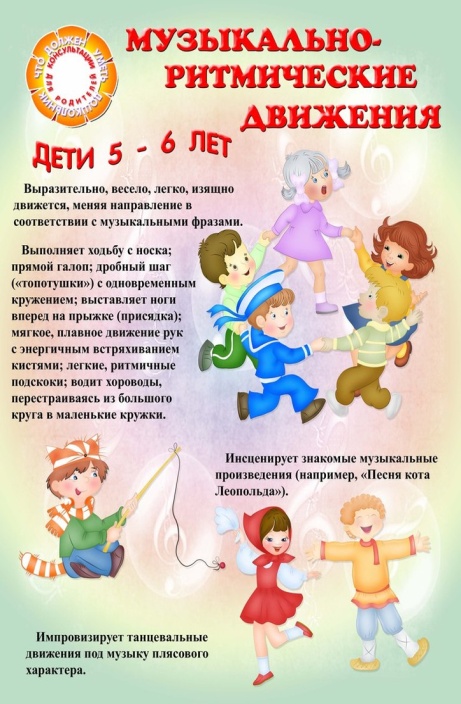 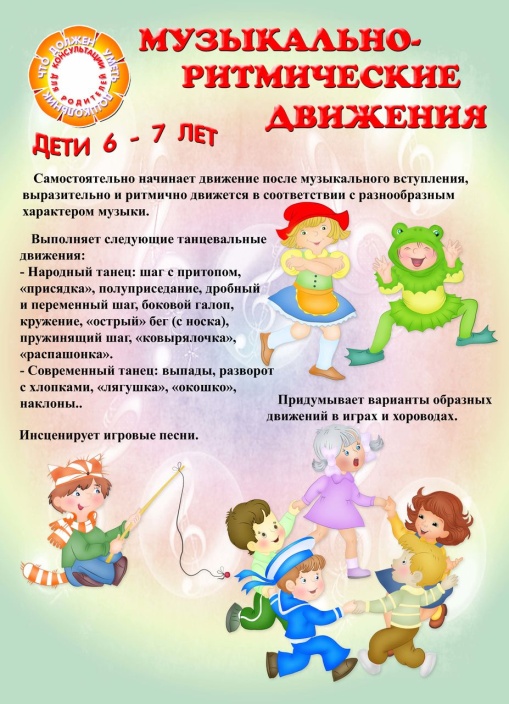 